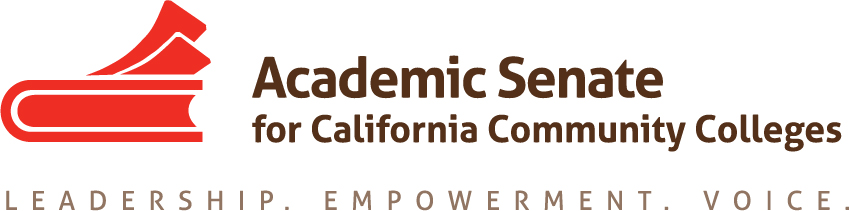 EDUCATIONAL POLICIES COMMITTEEFriday, 30 October 201510:00AM – 3:00 PMSantiago Canyon CollegeRoom H-209-4 in the Humanities Building8045 E. Chapman Avenue, Orange, California CCC Confer 
1-719-785-4469 or Toll Free:  1-888-450-4821
Participant Passcode: 174885                                                                        
AGENDACall to OrderIntroductions and Note TakerApproval of the AgendaDiscussion items, with action as neededSet calendar for remaining meetingsDual Enrollment Document (13.02, F14):  Resolved, that the Academic Senate for California Community Colleges compile and communicate guidance which identifies pertinent regulations and effective practices and clarifies terminology regarding the enrollment of high school students in college courses and publish this guidance by the end of Fall 2015.What format should this take?Wait for RP Group or not?If not, can we produce an outline for the January Exec meeting of what we want this document to cover?Breakout at plenaryIDI breakoutsAcademic IntegrityGlobal Citizenship (with Leg and Advocacy Committee)  Cross Pollination with other committees; ideas, suggestions?Review of status of assigned resolutions –updated from August Executive Committee meeting7.01 and 15.01 (S15):  Academic Dishonesty17.01 (F12):  Approval of Grant Driven Projects13.02 (F11):  Supplemental Instruction Survey and GlossaryOther? Resolutions for fall plenary?Rostrum ArticlesEvents:Executive Committee – November 4, Marriott Irvine*Fall Plenary – November 5-7, Marriott IrvineCurriculum Regional (North) – November 13, Solano CollegeCurriculum Regional (South) – November 14, Mt. San Antonio CollegeInstructional Design and Innovation – January 21-23, Riverside Convention CenterOther?Adjournment